Valentine’s Paint NightFriday, February 9, 20187-9pmMail or drop off completed registration form to:69 Victor Blvd, Box 627St.George ON, N0E 1N0Or Tansley’s Coffee EmporiumName:_________________________________________________________________________Email:______________________________________Phone:_____________________________________Payment enclosed ($27)Top of FormCash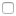 Cheque (payable to Jodie Hart)E-transfer (hart.jodie@gmail.com)Payment issued to Tansley’s Coffee EmporiumOnce registration form and payment are received, you will receive a confirmation email. Event will take place at Tansley’s Coffee Emporium, 41 Main Street South, St.George (Formerly The Brown Dog)Bottom of Form